OSNOVNA ŠKOLA IVANA PERKOVCA     Šenkovec, Zagrebačka 30    Š k o l s k a  k u h i n j a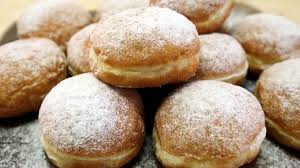 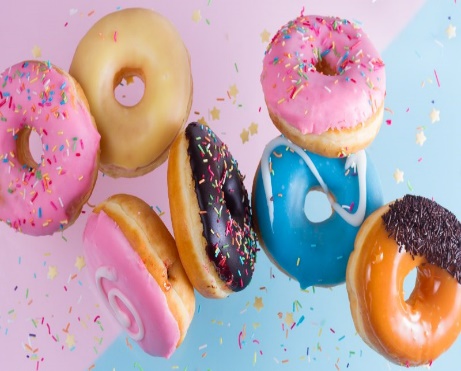 J  E  L  O  V  N  I  K  PRODUŽENI BORAVAK12.02.2024. – 16.02.2024.DORUČAK								RUČAKPONEDJELJAK:Kukuruzni/polubijeli kruh, 							Varivo od graška i noklica Linolada, mlijeko 								 s junetinom, kruh, voćeUTORAKTopli sendvič, čaj s medom i limunom	                     Pečena piletina, mlinci, zelena 							                 salata, kukuruzni/polubijeli kruh, voćeSRIJEDA:Polubijeli kruh, sirni namaz, kakao                  Špinat na mlijeku, pire- krumpir, jaje 	                                                               na oko, punozrnati/polubijeli kruh, voće  																							ČETVRTAK:Grčki jogurt, puter- štangica		      Pljeskavica, pečeni krumpir, kruh, kiseli 							      krastavci, voćePETAK:Čokoladne pahuljice, mlijeko			        Popečci od povrća, rizi-bizi, zelje 							    salata, kukuruzni/punozrnati kruh, voćeD o b a r   t e k !